V1 – Kaliumpermanganat in WasserMaterialien: 		Variante 1: Großes Becherglas		Variante 2: Großes Becherglas, großes Reagenzglas, Stativ mit Stativklemme, evtl. ein kleines Uhrglas, BunsenbrennerChemikalien:		Wasser, KaliumpermanganatDurchführung: 		Variante 1: Das Becherglas wird mit Wasser gefüllt und 15 min ruhig stehen gelassen, damit sich die Wasserbewegung, die durch das Einfüllen entstanden ist, einstellt. Dann wird eine Spatelspitze Kaliumpermanganat hinzugefügt. 		Variante 2: Das Becherglas wird mit Wasser gefüllt und mit einer Spatelspitze Kaliumpermanganat verrührt. Das Reagenzglas wird mit klarem Wasser gefüllt und mit der Öffnung nach unten vorsichtig in die Lösung gestellt. Wichtig ist es, dass sich die beiden Flüssigkeiten nicht vermischen. Hierzu kann ein Uhrenglas zur Abdeckung verwendet werden, was vorsichtig entfernt wird. Das Reagenzglas wird in ein Stativ eingespannt. Zur Beschleunigung kann auch vorsichtig rundherum mit dem Gasbrenner erhitzt werden.  Beobachtung:		Variante 1: Die rot-violette Farbe verteilt sich innerhalb 1,5 Stunden in der gesamten Lösung. 		Variante 2: Die rot-violette Farbe steigt mit der Zeit immer höher in das Reagenzglas. 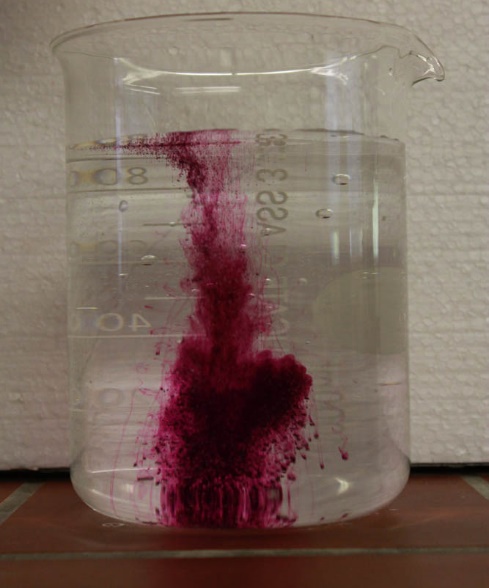 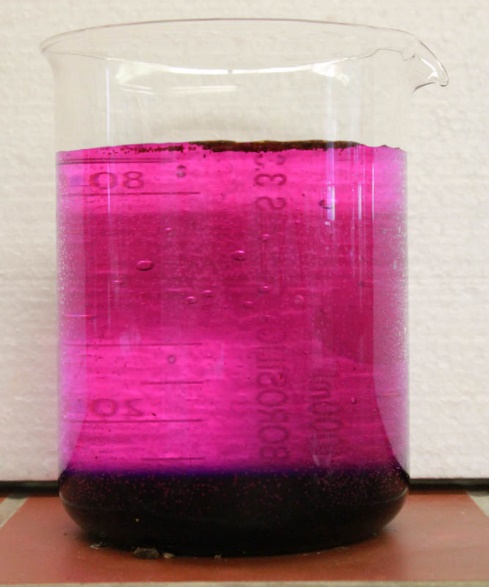 Abb.  -  Beobachtung der Variante 1. Links: Direkt nach der Zugabe. Rechts: Nach 1,5 Stunden.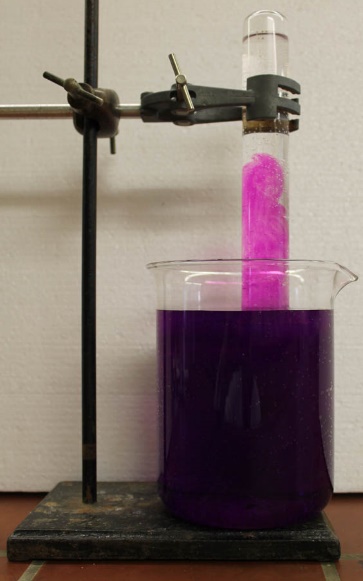 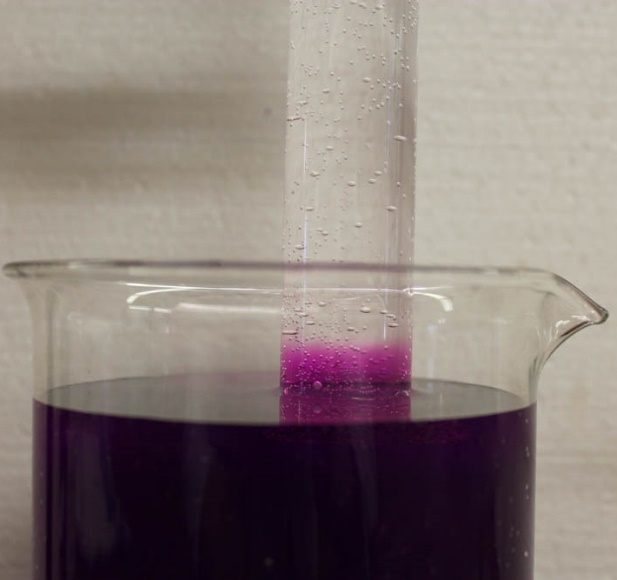 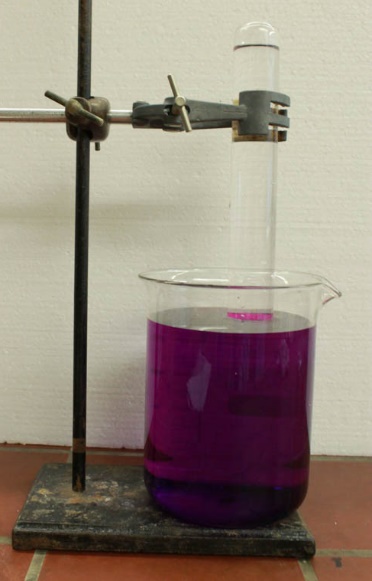 Abb.  -  Beobachtung der Variante 2. Links: Direkt nach Einstellen des Reagenzglas. Mitte: Nach 2,5 Stunden. Rechts: Nach kurzem Erhitzen mit dem Gasbrenner.Deutung:			Die Teilchen des Wassers bewegen sich gemäß der Brown’schen Molekularbewegung. Sie stoßen die Kaliumpermanganat-Teilchen an und diese werden so über die gesamte Lösung verteilt. Diese Bewegung findet entlang eines Konzentrationsgradienten statt und erfolgt bis die Kaliumpermanganat Konzentration an jedem Bereich der Lösung gleich groß ist. Durch das Erhitzen der Lösung bewegen sich die Teilchen schneller, sodass die Verteilung schneller erfolgt. Entsorgung:	           	Die Entsorgung erfolgt über den Schwermetall-Behälter.  Literatur:	Schneider, V. Experimente in der Schule: Diffusion. Verfügbar unter: http://www.experimente-in-der-schule.de/sekundarstufe/lebewesen_wasser.php?offset=5 (Zuletzt abgerufen am 04.08.2015).Modellversuch zu: V1 Kaliumpermanganat in Wasser Variante 1GefahrenstoffeGefahrenstoffeGefahrenstoffeGefahrenstoffeGefahrenstoffeGefahrenstoffeGefahrenstoffeGefahrenstoffeGefahrenstoffeKaliumpermanganatKaliumpermanganatKaliumpermanganatH: 272+302+410H: 272+302+410H: 272+302+410P: 210+273​P: 210+273​P: 210+273​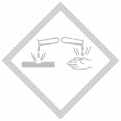 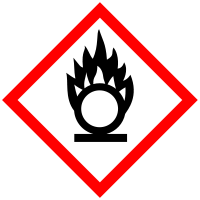 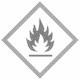 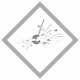 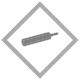 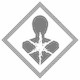 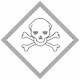 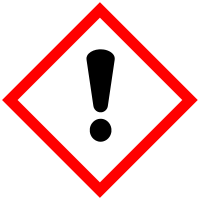 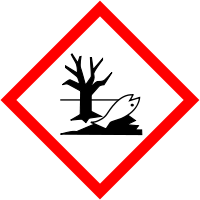 